ДВАДЦАТЬ ТРЕТЬЕ ЗАСЕДАНИЕ СОБРАНИЯ ДЕПУТАТОВ БАТЫРЕВСКОГО МУНИЦИПАЛЬНОГО ОКРУГА ПЕРВОГО  СОЗЫВА О внесении изменений в решение Собрания депутатов Батыревского муниципального округа Чувашской Республики от 16 декабря 2022 г. №6/5 «Об утверждении структуры администрации Батыревского муниципального округа Чувашской Республики»" 	В соответствии со статьей 37 Федерального закона от 06.10.2003 №131-ФЗ «Об общих принципах организации местного самоуправления в Российской Федерации», статьей 32 Закона Чувашской Республики от 18.10.2004 № 19 «Об организации местного самоуправления в Чувашской Республике», Уставом Батыревского муниципального округа Чувашской Республики,Собрание депутатов Батыревского муниципального округа РЕШИЛО:	1. Внести изменения в структуру администрации Батыревского муниципального округа Чувашской Республики, утвержденного Решением Собрания депутатов Батыревского муниципального округа Чувашской Республики от 16 декабря 2022 №6/5, согласно приложению.	2. Настоящее решение вступает в силу после его официального опубликования на правоотношения возникающие с 01 апреля 2024 года.Глава Батыревского муниципального округа  Чувашской Республики                                                                             Р.В.СеливановПредседатель Собрания депутатовБатыревского муниципального округаЧувашской Республики                                                                                             Н.А.Тинюков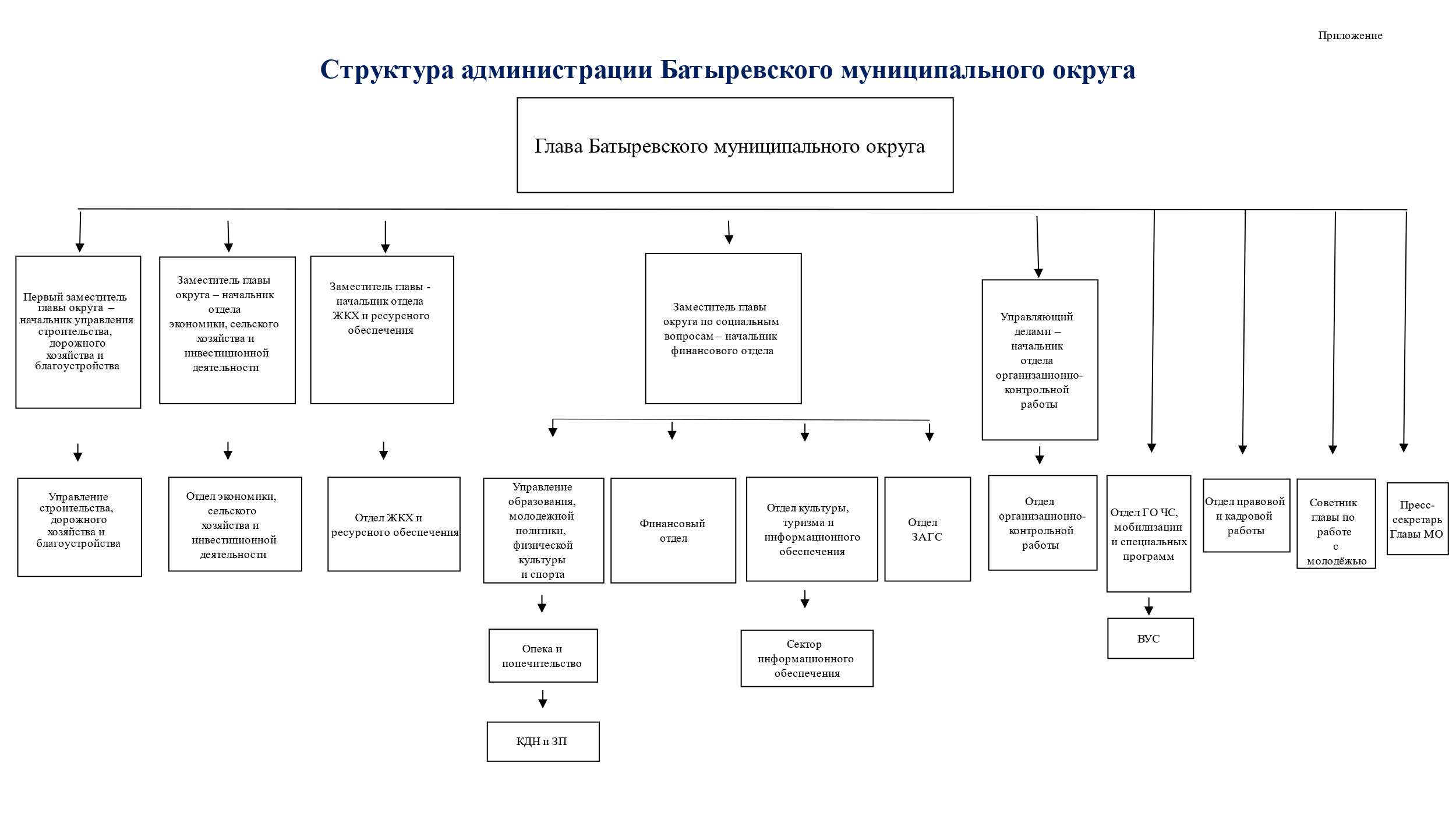  ЧĂВАШ  РЕСПУБЛИКИ ПАТĂРЬЕЛ  РАЙОНĔ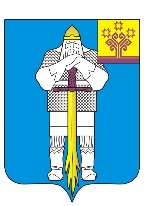 ЧУВАШСКАЯ  РЕСПУБЛИКА БАТЫРЕВСКИЙ  РАЙОН ПАТĂРЬЕЛ  ОКРУГĔНДЕПУТАТСЕН  ПУХĂВĚЙЫШĂНУ25.01.2024 № 23/9Патăрьел ялěСОБРАНИЕ ДЕПУТАТОВБАТЫРЕВСКОГО МУНИЦИПАЛЬНОГО ОКРУГАРЕШЕНИЕ25.01.2024 г. № 23/9                  село Батырево